В преддверии  Нового года  18 по 20 декабря 2015 года в Сосновом Бору состоялся XII интегрированный фестиваль молодых людей с ограниченными возможностями здоровья «Ветер в соснах». В данном молодежном проекте приняли участие молодые люди от 14 до 35 лет из 8 муниципальных образований Ленинградской области (город Всеволожск, Гатчинский муниципальный район, Подпорожский муниципальный район, Тихвинский муниципальный район, Кингисеппский муниципальный район, Приозерский муниципальный район, автономная некомерческая организация «Молодежный включенный театр «Питер Шед» г. Санкт-Петербург, Сосновоборский городской округ). Готовила и организовывала фестиваль большая команда молодежного центра "Диалог". Юные волонтеры  действительно вложили в Фестиваль свою душу и очень хотели, что участники это почувствовали. А ещё  много заботы и теплоты внесли в фестиваль помощники, которые  сделали  для  гостей Соснового Бора настоящий праздник! Это администрация гостиницы «Сосновый Бор», ИП Говорунов Н.П., администрация жилого комплекса   «СОЛНЦЕ». В этом году делегация Гатчинского района состояла  из учеников  школ района, сотрудника Информационно - методического Центра  п. Новый Свет и родителей. Три  декабрьских  дня  они вместе с участниками фестиваля общались  на репетициях в  молодежном центре «Арт - Карусель», за обедом в кафе "Фрегат" , во время экскурсии по городу. Такая великолепная возможность появилась у ребят благодаря финансовой поддержке Отдела  по молодежной политике спорта и туризма Администрации Гатчинского Муниципального района.  Благодаря тому, что фестиваль длился 3 дня у ребят  появилась  великолепная возможность познакомиться друг с другом на вечере знакомств «Возьмемся за руки, друзья, чтоб не пропасть поодиночке!», обменяться творческим опытом, рассказать о себе, поделиться своими победами и успехами. Участники Гатчинского района традиционно приняли участие в двух номинациях: «Звонкие ноты Земли Ленинградской»  и «Славные таланты Земли Ленинградской». В номинации «Славные таланты Земли Ленинградской» впервые принял участие Дмитриев Константин, выпускник МБОУ "Таицкая  СОШ". Костя  вместе с сестрой Вероникой подготовил  пантомиму "Воздушный человечек и компания". Данный номер, наполненный веселой музыкой и воздушными шарами,  зрители оценили как интересную и очень добрую клоунаду. Однако на более профессиональном уровне  прошло выступление петербургского молодежного включенного театра «Питер Шед»,  потому что это фактически профессиональный театральный коллектив, с которым работают прекрасные режиссеры, сумевшие оценить особенности молодых людей и найти роль для каждого. Актёры театра  представили номера «Голубая канарейка» (подаренный одним из «Лицедеев», Робертом Городецким) и «Чаплин и мальчик». Юмор, артистизм, незаурядное сценическое мастерство, красивое оформление – всему нашим ребятам ещё следует научиться.Максим Степуренко, ученик 8  класса МБОУ «Гатчинская СОШ№7» выступает на фестивале уже во второй раз, здесь его встречают как доброго друга и талантливого вокалиста. Выступая в номинации «Звонкие ноты Земли Ленинградской», он   исполнил  песню «Синяя вечность» М. Магомаева на стихи Г.Козловского и занял II место. Также Максим получил приз зрительских симпатий, врученный ему руководителем замечательного проекта «Ветер в соснах», депутатом МО Сосновоборского городского округа М.А. Курочкой.Фестиваль «Ветер в соснах»  - это праздник творчества, таланта и огромный силы воли. В теплой, дружеской атмосфере все участники фестиваля смогли открыться и доказать, что перед сильными людьми нет преград! Впереди у  ребят целый год для подготовки  новых проектов, воплощения творческих замыслов и идей! 
http://www.youtube.com/watch?v=-LcipCDq5KA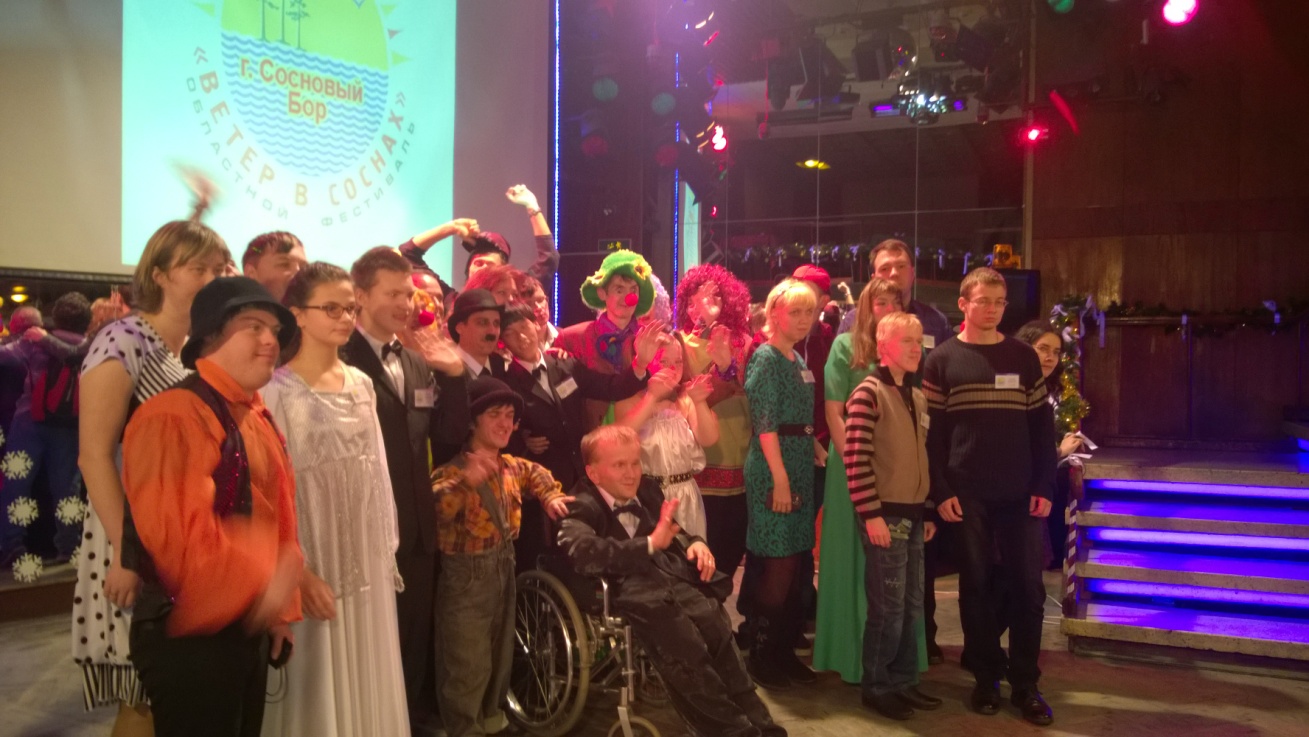 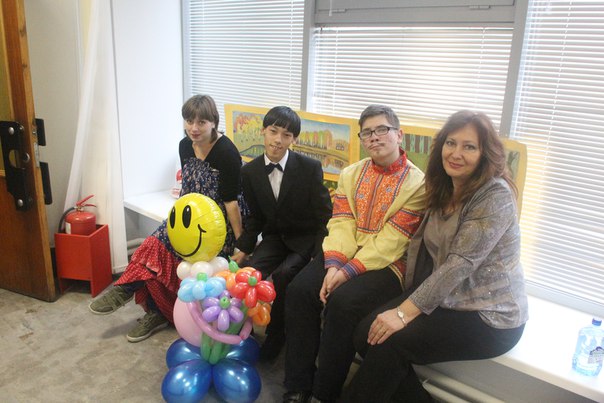 